§1903.  Place of filing1.  Applicability.  Notices of liens, certificates and other notices affecting federal tax liens or other federal liens must be filed in accordance with this chapter.[PL 1989, c. 502, Pt. A, §121 (NEW).]2.  Real property liens.  Notices of liens upon real property for obligations payable to the United States and certificates and notices affecting the liens must be filed with the registry of deeds in the county or counties within which the affected property is situated.[PL 2003, c. 518, §3 (AMD).]3.  Personal property liens.  Notices of federal liens upon personal property, whether tangible or intangible, except property of a type in which a security interest is perfected under Title 11, section 9‑1501, subsection (1), paragraph (a), for obligations payable to the United States and certificates and notices affecting the liens, must be filed with the Secretary of State.[PL 1999, c. 699, Pt. D, §23 (AMD); PL 1999, c. 699, Pt. D, §30 (AFF).]4.  Timber, mineral and other liens.  Notices of federal liens upon property of a type in which a security interest is perfected under Title 11, section 9‑1501, subsection (1), paragraph (a), for obligations payable to the United States and certificates and notices affecting the liens, must be filed with the registry of deeds in the county or counties where a mortgage on the real estate concerned would be filed or recorded.[PL 2003, c. 518, §4 (AMD).]SECTION HISTORYPL 1989, c. 502, §A121 (NEW). PL 1999, c. 699, §D23 (AMD). PL 1999, c. 699, §D30 (AFF). PL 2003, c. 518, §§3,4 (AMD). The State of Maine claims a copyright in its codified statutes. If you intend to republish this material, we require that you include the following disclaimer in your publication:All copyrights and other rights to statutory text are reserved by the State of Maine. The text included in this publication reflects changes made through the First Regular and First Special Session of the 131st Maine Legislature and is current through November 1. 2023
                    . The text is subject to change without notice. It is a version that has not been officially certified by the Secretary of State. Refer to the Maine Revised Statutes Annotated and supplements for certified text.
                The Office of the Revisor of Statutes also requests that you send us one copy of any statutory publication you may produce. Our goal is not to restrict publishing activity, but to keep track of who is publishing what, to identify any needless duplication and to preserve the State's copyright rights.PLEASE NOTE: The Revisor's Office cannot perform research for or provide legal advice or interpretation of Maine law to the public. If you need legal assistance, please contact a qualified attorney.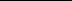 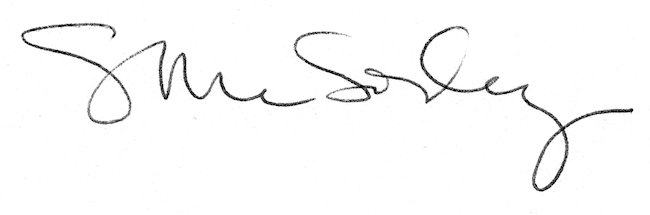 